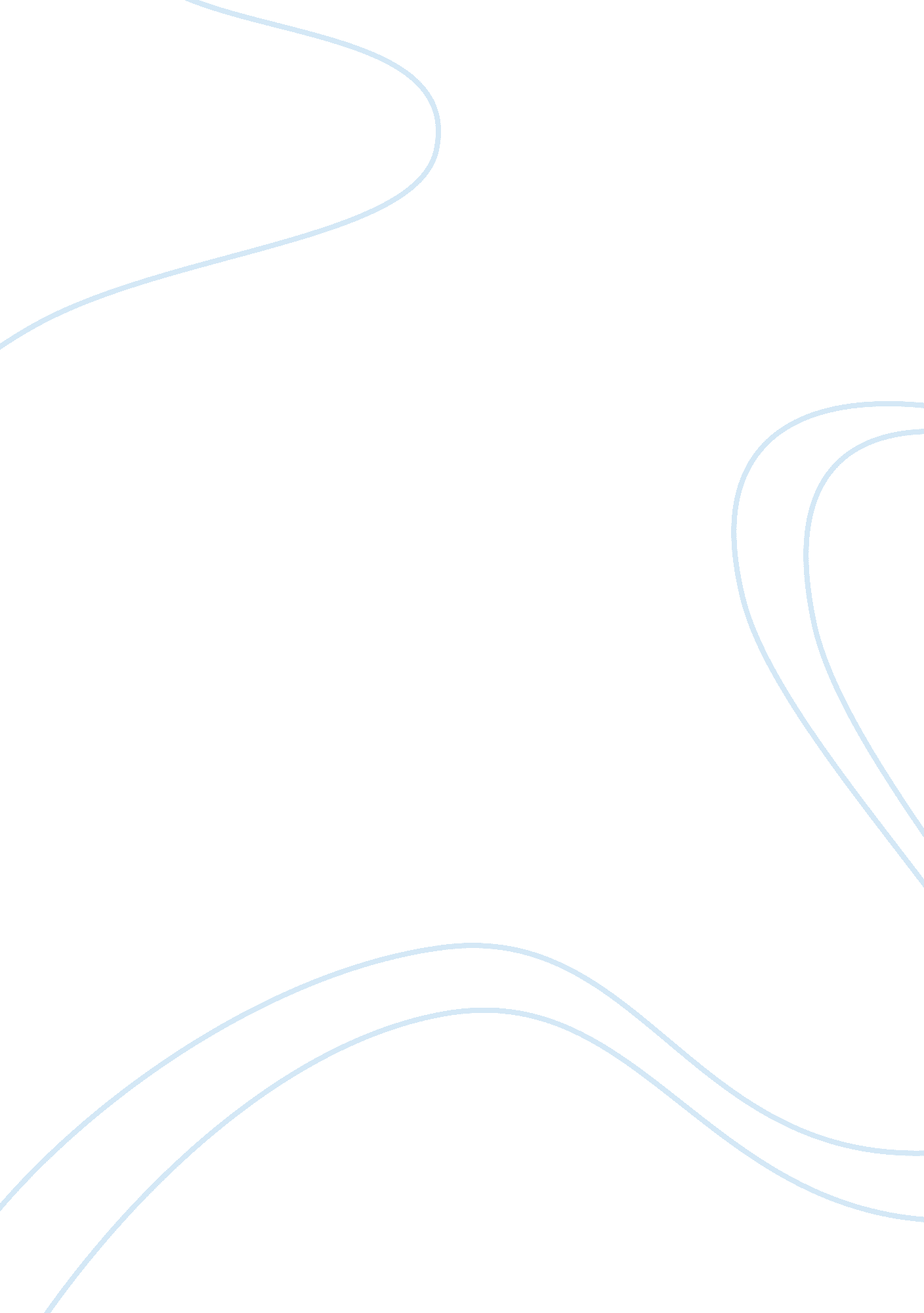 Comment about the shooting issue in ucsbLiterature, Russian Literature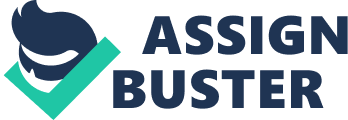 School: Comment about the shooting issue in the UCSB The UCSB gun shooting involved a man who had seemingly lost hope in life and wanted to revenge before committing suicide. This identifies an extraordinary crime of unrealistic benefit and one that is therefore difficult to prevent. In addition, it establishes fear on potential shooting and killings of innocent citizens by people who only seek to destroy others’ lives. The shooting incident, together with similar previous occurrences, identify the need for improved security in the society, especially in social places in which unsuspecting people could be targeted, such as schools and shopping centers. Deterrence is one of the crime prevention strategies and allowing for gun ownership, by eliminating stringent laws to ownership promises a solution. With a sole objective to kill, and later to commit suicide, the knowledge that another person with a gun may be present in a target area is a sufficient deterrence (ViewCaps n. p.). This is because the person could attack the criminal and apprehend him or her before many people can be executed, a factor that means that the criminal intention may not be successful and therefore discourages such attacks on people. In addition, the knowledge that other people may be possessing guns in a targeted area can be deterrence because even if the suspect intended to commit suicide after attacking people, existence of other gun owners could terminate the suicide objective and lead to prosecution of the attacker. Consequently, government should enact rules that facilitate gun ownership, as deterrence strategy, to prevent gun related attacks such as the one witnessed in the Isla Vista community shooting. This is particularly because armed law enforcement personnel are not always available to respond to such gun related attacks. 
Works cited 
ViewCaps. Gun control: The pros and cons of the issue. Anaheim, CA: BookCaps Study Guides, 2013. 